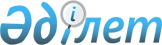 Об установлении ставок ввозных таможенных пошлин Единого таможенного тарифа Евразийского экономического союза в отношении отдельных видов соков, изделий из полиуретанов, холодильников и моторных транспортных средств
					
			Утративший силу
			
			
		
					Решение Совета Евразийской экономической комиссии от 11 июля 2016 года № 51. Утратило силу решением Совета Евразийской экономической комиссии от 14 сентября 2021 года № 80
      Сноска. Утратило силу решением Совета Евразийской экономической комиссии от 14.09.2021 № 80 (вводится в действие с 01.01.2022).
      В соответствии со статьями 42 и 45 Договора о Евразийском экономическом союзе от 29 мая 2014 года и пунктом 4 приложения № 1 к Регламенту работы Евразийской экономической комиссии, утвержденному Решением Высшего Евразийского экономического совета от 23 декабря 2014 г. № 98, Совет Евразийской экономической комиссии решил:
      1. Установить ставки ввозных таможенных пошлин Единого таможенного тарифа Евразийского экономического союза (приложение к Решению Совета Евразийской экономической комиссии от 16 июля 2012 г. № 54) согласно приложению.
      2. Примечания к Единому таможенному тарифу Евразийского экономического союза (приложение к Решению Совета Евразийской экономической комиссии от 16 июля 2012 г. № 54) дополнить примечаниями 31С – 38С следующего содержания:
      "31С) Ставка ввозной таможенной пошлины в размере 10%  от таможенной стоимости, но не менее 0,05 евро за 1 л, применяется с 01.09.2016 по 31.08.2017 включительно.
      32С) Ставка ввозной таможенной пошлины в размере 6,5%  от таможенной стоимости, но не менее 0,21 евро за 1 кг, применяется с 01.09.2016 по 31.08.2017 включительно.
      33С) Ставка ввозной таможенной пошлины в размере 6,5% от таможенной стоимости, но не менее 0,22 евро за 1 кг, применяется с 01.09.2016 по 31.08.2017 включительно.
      34С) Ставка ввозной таможенной пошлины в размере 12% от таможенной стоимости, но не менее 0,09 евро за 1 л, применяется с 01.09.2016 по 31.08.2017 включительно.
      35С) Ставка ввозной таможенной пошлины в размере 12% от таможенной стоимости, но не менее 0,07 евро за 1 л, применяется с 01.09.2016 по 31.08.2017 включительно.
      36С) Ставка ввозной таможенной пошлины в размере 10% от таможенной стоимости, но не менее 1,8 евро за 1 см3 объема двигателя, применяется с 01.09.2016 по 31.08.2017 включительно.
      37С) Ставка ввозной таможенной пошлины в размере 5% от таможенной стоимости, но не менее 0,2 евро за 1 см3 объема двигателя, применяется с 01.09.2016 по 31.08.2017 включительно.
      38С) Ставка ввозной таможенной пошлины в размере 10% от таможенной стоимости, но не менее 1,12 евро за 1 см3 объема двигателя, применяется с 01.09.2016 по 31.08.2017 включительно.".
      3. Настоящее Решение вступает в силу с 1 сентября 2016 г. Члены Совета Евразийской экономической комиссии: СТАВКИ
ввозных таможенных пошлин Единого таможенного тарифа
Евразийского экономического союза
					© 2012. РГП на ПХВ «Институт законодательства и правовой информации Республики Казахстан» Министерства юстиции Республики Казахстан
				
От
Республики
Армения
От
Республики
Беларусь
От
Республики
Казахстан
От
Кыргызской
Республики
От
Российской
Федерации
В. Габриелян
В. Матюшевский
Б. Сагинтаев
О. Панкратов
И. Шувалов ПРИЛОЖЕНИЕ
к Решению Совета
Евразийской экономической комиссии
от 11 июля 2016 г. № 51
Код
ТН ВЭД
Наименование позиции
Ставка ввозной таможенной пошлины (в процентах от таможенной стоимости либо в евро, либо в долларах США)
2009 71 200 2
– – – – – концентрированный, стоимостью, превышающей 30 евро за 100 кг нетто-массы, в бочках, цистернах, флекси-танках вместимостью не более 40 кг
1031С)
2009 79 190 3
– – – – – концентрированный, стоимостью, превышающей 30 евро за 100 кг нетто-массы, в бочках, цистернах, флекси-танках вместимостью не более 40 кг
1031С)
3921 13 100 0
– – – гибкие
6,532С)
3921 13 900 0
– – – прочие
6,533С)
8418 21 510 0
– – – – в виде стола
1234С)
8418 21 910 0
– – – – – не более 250 л
1235С)
8702 10 192 4
– – – – – с момента выпуска которых прошло более 5 лет, но не более 7 лет
1036С)
+
8703 21 109 1
– – – – – четырехколесные моторные транспортные средства повышенной проходимости с двумя или четырьмя ведущими колесами, оборудованные сиденьем мотоциклетного (седельного) типа, рычагами ручного рулевого управления двумя передними колесами, шинами для бездорожья, с автоматическим или ручным управлением трансмиссией, обеспечивающей задний ход
537С)
8704 23 990 5
– – – – – с момента выпуска которых прошло более 5 лет, но не более 7 лет
1038С)